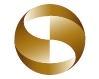 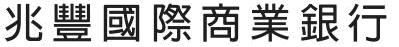 授權轉帳繳款申請書申請日期：    年    月    日申請人為便於利用金融機構帳戶支付應付予委託單位款項，茲向　貴行申請 □設定 □異動 □終止 以申請人下列約定之活期性存款帳戶（以下稱約定扣款帳戶）逕行轉帳扣繳下表申請人或第三人之應付款項，並同意遵守下列約定事項：申請人茲同意　貴行依委託單位傳送之訊息，自下列約定扣款帳戶轉帳扣繳應付款項，當申請人存款金額不足、帳戶遭法院、行政執行署或其他機關扣押或存款帳戶結清時，貴行得不予扣款，亦無通知之義務。其因上開事由所致之損失或責任（包括但不限於遭委託單位罰款、停用等情形），概由申請人自行負擔。為辦理本件轉帳扣款業務，委託單位得將申請人轉帳扣繳資料交付予 貴行，貴行亦得將扣繳結果（包括扣繳不成功之原因）回覆委託單位，如因委託單位所生之錯誤或疏漏，由申請人逕洽委託單位處理。貴行於同一日需自約定扣款帳戶執行多筆轉帳扣繳作業而申請人存款不足時，申請人同意 貴行得依 貴行實際作業之順序扣款。如有過戶或停用等欲終止扣繳之變更事項，申請人應主動向　貴行辦理終止，並以　貴行受理後方始生效，如因未辦妥各項手續而招致之損失或責任，概由申請人自行負責。申請人或 貴行均得隨時終止本申請書。設定／終止異  動◎用戶號碼僅供異動新舊扣款帳號檢核使用，如需異動用戶號碼請重新申請並終止原委託。       此致   兆豐國際商業銀行如非本項業務之主辦行，請於受理且完成申請設定後影印留底，並將正本轉交主辦行。用戶姓名身分證字號/統一編號身分證字號/統一編號身分證字號/統一編號身分證字號/統一編號身分證字號/統一編號身分證字號/統一編號身分證字號/統一編號身分證字號/統一編號身分證字號/統一編號身分證字號/統一編號身分證字號/統一編號身分證字號/統一編號身分證字號/統一編號身分證字號/統一編號身分證字號/統一編號帳戶留存印鑑用戶姓名12234556678帳戶留存印鑑用戶號碼(必填)帳戶留存印鑑申請人姓名身分證字號/統一編號身分證字號/統一編號身分證字號/統一編號身分證字號/統一編號身分證字號/統一編號身分證字號/統一編號身分證字號/統一編號身分證字號/統一編號身分證字號/統一編號身分證字號/統一編號身分證字號/統一編號身分證字號/統一編號身分證字號/統一編號身分證字號/統一編號身分證字號/統一編號帳戶留存印鑑申請人姓名12234556678帳戶留存印鑑扣款帳號帳戶留存印鑑備註1：用戶欄姓名請填載原繳費義務人姓名或名稱，如投信基金之基金買受人、信用卡之持卡人。如申請人係設定/終止扣繳本人費用，該用戶欄（即用戶姓名及身分證字號/統一編號），請劃斜線刪除。備註2：用戶號碼請填載繳費流水編號、契約編號等用以特定申請人應繳付予委託單位費用內容之編碼。備註1：用戶欄姓名請填載原繳費義務人姓名或名稱，如投信基金之基金買受人、信用卡之持卡人。如申請人係設定/終止扣繳本人費用，該用戶欄（即用戶姓名及身分證字號/統一編號），請劃斜線刪除。備註2：用戶號碼請填載繳費流水編號、契約編號等用以特定申請人應繳付予委託單位費用內容之編碼。備註1：用戶欄姓名請填載原繳費義務人姓名或名稱，如投信基金之基金買受人、信用卡之持卡人。如申請人係設定/終止扣繳本人費用，該用戶欄（即用戶姓名及身分證字號/統一編號），請劃斜線刪除。備註2：用戶號碼請填載繳費流水編號、契約編號等用以特定申請人應繳付予委託單位費用內容之編碼。備註1：用戶欄姓名請填載原繳費義務人姓名或名稱，如投信基金之基金買受人、信用卡之持卡人。如申請人係設定/終止扣繳本人費用，該用戶欄（即用戶姓名及身分證字號/統一編號），請劃斜線刪除。備註2：用戶號碼請填載繳費流水編號、契約編號等用以特定申請人應繳付予委託單位費用內容之編碼。備註1：用戶欄姓名請填載原繳費義務人姓名或名稱，如投信基金之基金買受人、信用卡之持卡人。如申請人係設定/終止扣繳本人費用，該用戶欄（即用戶姓名及身分證字號/統一編號），請劃斜線刪除。備註2：用戶號碼請填載繳費流水編號、契約編號等用以特定申請人應繳付予委託單位費用內容之編碼。備註1：用戶欄姓名請填載原繳費義務人姓名或名稱，如投信基金之基金買受人、信用卡之持卡人。如申請人係設定/終止扣繳本人費用，該用戶欄（即用戶姓名及身分證字號/統一編號），請劃斜線刪除。備註2：用戶號碼請填載繳費流水編號、契約編號等用以特定申請人應繳付予委託單位費用內容之編碼。備註1：用戶欄姓名請填載原繳費義務人姓名或名稱，如投信基金之基金買受人、信用卡之持卡人。如申請人係設定/終止扣繳本人費用，該用戶欄（即用戶姓名及身分證字號/統一編號），請劃斜線刪除。備註2：用戶號碼請填載繳費流水編號、契約編號等用以特定申請人應繳付予委託單位費用內容之編碼。備註1：用戶欄姓名請填載原繳費義務人姓名或名稱，如投信基金之基金買受人、信用卡之持卡人。如申請人係設定/終止扣繳本人費用，該用戶欄（即用戶姓名及身分證字號/統一編號），請劃斜線刪除。備註2：用戶號碼請填載繳費流水編號、契約編號等用以特定申請人應繳付予委託單位費用內容之編碼。備註1：用戶欄姓名請填載原繳費義務人姓名或名稱，如投信基金之基金買受人、信用卡之持卡人。如申請人係設定/終止扣繳本人費用，該用戶欄（即用戶姓名及身分證字號/統一編號），請劃斜線刪除。備註2：用戶號碼請填載繳費流水編號、契約編號等用以特定申請人應繳付予委託單位費用內容之編碼。備註1：用戶欄姓名請填載原繳費義務人姓名或名稱，如投信基金之基金買受人、信用卡之持卡人。如申請人係設定/終止扣繳本人費用，該用戶欄（即用戶姓名及身分證字號/統一編號），請劃斜線刪除。備註2：用戶號碼請填載繳費流水編號、契約編號等用以特定申請人應繳付予委託單位費用內容之編碼。備註1：用戶欄姓名請填載原繳費義務人姓名或名稱，如投信基金之基金買受人、信用卡之持卡人。如申請人係設定/終止扣繳本人費用，該用戶欄（即用戶姓名及身分證字號/統一編號），請劃斜線刪除。備註2：用戶號碼請填載繳費流水編號、契約編號等用以特定申請人應繳付予委託單位費用內容之編碼。備註1：用戶欄姓名請填載原繳費義務人姓名或名稱，如投信基金之基金買受人、信用卡之持卡人。如申請人係設定/終止扣繳本人費用，該用戶欄（即用戶姓名及身分證字號/統一編號），請劃斜線刪除。備註2：用戶號碼請填載繳費流水編號、契約編號等用以特定申請人應繳付予委託單位費用內容之編碼。備註1：用戶欄姓名請填載原繳費義務人姓名或名稱，如投信基金之基金買受人、信用卡之持卡人。如申請人係設定/終止扣繳本人費用，該用戶欄（即用戶姓名及身分證字號/統一編號），請劃斜線刪除。備註2：用戶號碼請填載繳費流水編號、契約編號等用以特定申請人應繳付予委託單位費用內容之編碼。備註1：用戶欄姓名請填載原繳費義務人姓名或名稱，如投信基金之基金買受人、信用卡之持卡人。如申請人係設定/終止扣繳本人費用，該用戶欄（即用戶姓名及身分證字號/統一編號），請劃斜線刪除。備註2：用戶號碼請填載繳費流水編號、契約編號等用以特定申請人應繳付予委託單位費用內容之編碼。備註1：用戶欄姓名請填載原繳費義務人姓名或名稱，如投信基金之基金買受人、信用卡之持卡人。如申請人係設定/終止扣繳本人費用，該用戶欄（即用戶姓名及身分證字號/統一編號），請劃斜線刪除。備註2：用戶號碼請填載繳費流水編號、契約編號等用以特定申請人應繳付予委託單位費用內容之編碼。備註1：用戶欄姓名請填載原繳費義務人姓名或名稱，如投信基金之基金買受人、信用卡之持卡人。如申請人係設定/終止扣繳本人費用，該用戶欄（即用戶姓名及身分證字號/統一編號），請劃斜線刪除。備註2：用戶號碼請填載繳費流水編號、契約編號等用以特定申請人應繳付予委託單位費用內容之編碼。備註1：用戶欄姓名請填載原繳費義務人姓名或名稱，如投信基金之基金買受人、信用卡之持卡人。如申請人係設定/終止扣繳本人費用，該用戶欄（即用戶姓名及身分證字號/統一編號），請劃斜線刪除。備註2：用戶號碼請填載繳費流水編號、契約編號等用以特定申請人應繳付予委託單位費用內容之編碼。備註1：用戶欄姓名請填載原繳費義務人姓名或名稱，如投信基金之基金買受人、信用卡之持卡人。如申請人係設定/終止扣繳本人費用，該用戶欄（即用戶姓名及身分證字號/統一編號），請劃斜線刪除。備註2：用戶號碼請填載繳費流水編號、契約編號等用以特定申請人應繳付予委託單位費用內容之編碼。備註1：用戶欄姓名請填載原繳費義務人姓名或名稱，如投信基金之基金買受人、信用卡之持卡人。如申請人係設定/終止扣繳本人費用，該用戶欄（即用戶姓名及身分證字號/統一編號），請劃斜線刪除。備註2：用戶號碼請填載繳費流水編號、契約編號等用以特定申請人應繳付予委託單位費用內容之編碼。備註1：用戶欄姓名請填載原繳費義務人姓名或名稱，如投信基金之基金買受人、信用卡之持卡人。如申請人係設定/終止扣繳本人費用，該用戶欄（即用戶姓名及身分證字號/統一編號），請劃斜線刪除。備註2：用戶號碼請填載繳費流水編號、契約編號等用以特定申請人應繳付予委託單位費用內容之編碼。備註1：用戶欄姓名請填載原繳費義務人姓名或名稱，如投信基金之基金買受人、信用卡之持卡人。如申請人係設定/終止扣繳本人費用，該用戶欄（即用戶姓名及身分證字號/統一編號），請劃斜線刪除。備註2：用戶號碼請填載繳費流水編號、契約編號等用以特定申請人應繳付予委託單位費用內容之編碼。用戶號碼(必填)新扣款帳戶留存印鑑舊扣款帳號新扣款帳戶留存印鑑新扣款帳號新扣款帳戶留存印鑑委   託   單   位委   託   單   位費   用    類   別費   用    類   別名稱統一編(證)號名稱費用代號銀行填載受理行驗印經辦經辦櫃員營業主管受理日期銀行填載      　　　 分行(分行代號：    　 )